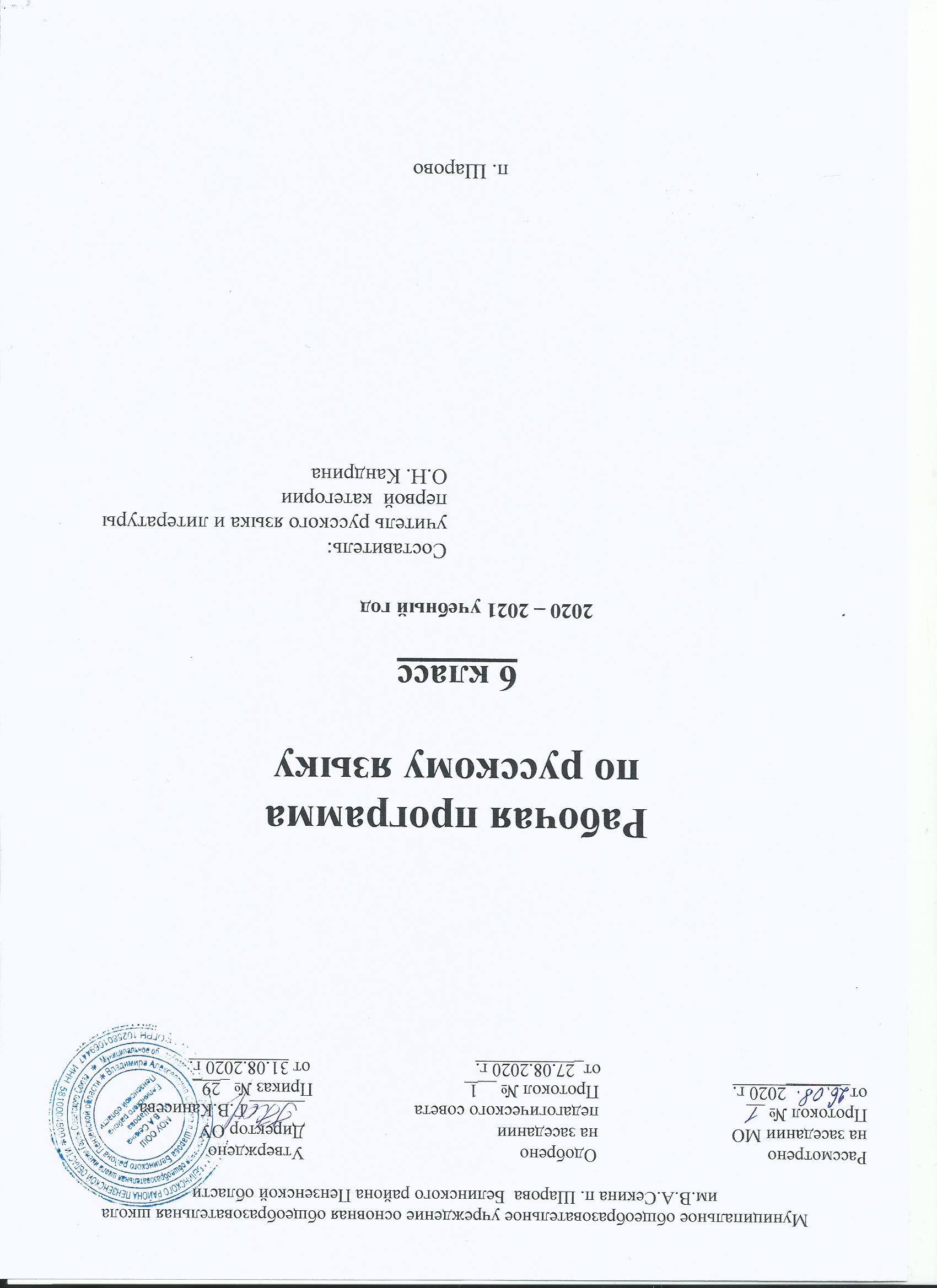 Рабочая программапо английскому языку как второму иностранному8 класс   2020 – 2021 учебный годСоставитель:учитель  Медведева М.В.п. ШаровоРабочая программа по английскому языку как второму иностранному для 8 класса составлена в  соответствии с Федеральным государственным образовательным стандартом основного общего образования, на основе программы «Английский язык как второй иностранный», авторы:  Афанасьева О.В., Михеева И. В.   М.: Дрофа, 20151) Планируемые результаты освоения учебного предмета, курсаПрограмма направлена на достижение личностных,  метапредметных,  предметных результатов.Личностные результатыиметь представление об особенностях образа жизни, быта, реалиях, культуре стран изучаемого языка (всемирно известных достопримечательностях, выдающихся людях и их вкладе в мировую культуру), сходстве и различиях в традициях России и стран изучаемого языка; владеть основными нормами речевого этикета (реплики-клише и наиболее распространенная оценочная лексика), распространенного в странах изучаемого языка, применять эти знания в различных ситуациях формального и неформального общения;иметь представление о распространенных образцах фольклора (пословицах, поговорках, скороговорках, сказках, стихах), образцах художественной, публицистической и научно-популярной литературы;понимать, какую роль владение иностранным языком играет в современном мире.Специальные учебные умения включают в себя способность: сравнивать явления русского и английского языков на уровне отдельных грамматических явлений, слов, словосочетаний и предложений;освоить приемы работы с текстом, пользоваться определенными стратегиями чтения или аудирования в зависимости от поставленной коммуникативной задачи;пользоваться ключевыми словами;вычленять культурные реалии при работе с текстом, сопоставлять их с реалиями родной культуры, выявлять сходства и различия и уметь объяснять эти различия речевому партнеру или человеку, не владеющему иностранным языком;догадываться о значении слов на основе языковой и контекстуальной догадки, словообразовательных моделей;узнавать грамматические явления в тексте на основе дифференцирующих признаков;при необходимости использовать перевод.В ценностно-ориентационной сфере: представление о языке как средстве выражения чувств, эмоций, основе культуры мышления;достижение взаимопонимания в процессе устного и письменного общения с носителями иностранного языка, установления межличностных и межкультурных контактов в доступных пределах; представление о целостном полиязычном, поликультурном мире, осознание места и роли родного и иностранных языков в этом мире как средства общения, познания, самореализации и социальной адаптации; приобщение к ценностям мировой культуры как через источники информации на иностранном языке (в том числе мультимедийные), так и через непосредственное участие в школьных обменах, туристических поездках, молодежных форумах.В эстетической сфере:владение элементарными средствами выражения чувств и эмоций на иностранном языке;стремление к знакомству с образцами художественного творчества на иностранном языке и средствами иностранного языка; развитие чувства прекрасного в процессе обсуждения современных тенденций в живописи, музыке, литературе.В трудовой и физической сферах: умение рационально планировать свой учебный труд;умение работать в соответствии с намеченным планом;-стремление вести здоровый образ жизниМетапредметные результаты—развитие умения планировать свое речевое и неречевое поведение;—развитие коммуникативной компетенции, включая умение взаимодействовать с окружающими, выполняя разные социальные роли;—развитие исследовательских учебных действий, включая навыки работы с информацией; поиск и выделение нужной информации, обобщение и фиксация информации;—развитие смыслового чтения, включая умение определять тему, прогнозировать содержание текста по заголовку/по ключевым словам, выделять основную мысль, главные факты, опуская второстепенные, устанавливать логическую последовательность основных фактов;—осуществление регулятивных действий самонаблюдения, самоконтроля, самооценки в процессе коммуникативной деятельности на иностранном языке;—формирование проектных умений:генерировать идеи; находить не одно, а несколько вариантов решения; выбирать наиболее рациональное решение; прогнозировать последствия того или иного решения;видеть новую проблему;готовить материал для проведения презентации в наглядной форме, используя для этого специально подготовленный продукт проектирования; работать с различными источниками информации;планировать работу, распределять обязанности среди участников проекта;собирать материал с помощью анкетирования, интервьюирования;оформлять результаты в виде материального продукта (реклама, брошюра, макет, описание экскурсионного тура,планшета и т. п.);сделать электронную презентацию.Предметные результатыОжидается, что выпускники основной школы должны демонстрировать следующие результаты освоения иностранного языка.Речевая компетенцияГоворениеначинать, вести/поддерживать и заканчивать беседу в стандартных ситуациях общения, соблюдая нормы речевого этикета, при необходимости переспрашивая, уточняя;расспрашивать собеседника и отвечать на его вопросы, высказывая свое мнение, просьбу, отвечать на предложения собеседника согласием, отказом, опираясь на изученную тематику и усвоенный лексико-грамматический материал;рассказывать о себе, своей семье, друзьях, своих интересах и планах на будущее, сообщать краткие сведения о своем городе/селе, своей стране и стране/странах изучаемого языка; делать краткие сообщения, описывать события, явления (в рамках изученных тем), передавать основное содержание, основную мысль прочитанного или услышанного, выражать свое отношение к прочитанному/услышанному, давать краткую характеристику персонажей;использовать перифраз, синонимические средства в процессе устного общения;Аудированиевоспринимать на слух и полностью понимать речь учителя, одноклассников;понимать основное содержание коротких, несложных аутентичных прагматических текстов (прогноз погоды, программы теле-, радиопередач, объявления на вокзале/в аэропорту) и выделять значимую информацию;понимать основное содержание несложных аутентичных текстов, относящихся к разным коммуникативным типам речи (сообщение/рассказ); уметь определять тему текста, выделять главные факты, опуская второстепенные;использовать переспрос, просьбу повторить;Чтениеориентироваться в иноязычном тексте; прогнозировать его содержание по заголовку; читать аутентичные тексты разных жанров с пониманием основного содержания (определять тему, основную мысль; выделять главные факты, опуская второстепенные, устанавливать логическую последовательность основных фактов текста); читать несложные аутентичные тексты разных стилей с полным и точным пониманием, используя различные приемы смысловойпереработки текста (языковую догадку, анализ, выборочный перевод), а также справочных материалов;оценивать полученную информацию, выражать свое сомнение;читать текст с выборочным пониманием значимой/нужной/интересующей информации;Письмо и письменная речьзаполнять анкеты и формуляры;писать поздравления, личные письма с опорой на образец; расспрашивать адресата о его жизни и делах, сообщать то же о себе, выражать благодарность, просьбу, употребляя формулы речевого этикета, принятые в странах изучаемого языка.Составлять план, тезисы устного или письменного сообщения; кратко излагать результаты проектной работы.В ценностно-ориентационной сфере: представление о языке как средстве выражения чувств, эмоций, основе культуры мышления; достижение взаимопонимания в процессе устного и письменного общения с носителями иностранного языка, установления межличностных и межкультурных контактов в доступных пределах;представление о целостном полиязычном, поликультурном мире, осознание места и роли родного и иностранных языков в этом мире как средства общения, познания, самореализации и социальной адаптации;приобщение к ценностям мировой культуры как через источники информации на иностранном языке (в том числе мультимедийные), так и через непосредственное участие в школьных обменах, туристических поездках, молодежных форумах.В эстетической сфере:владение элементарными средствами выражения чувств и эмоций на иностранном языке;стремление к знакомству с образцами художественного творчества на иностранном языке и средствами иностранного языка;развитие чувства прекрасного в процессе обсуждения современных тенденций в живописи, музыке, литературе.2) Содержание учебного предмета, курсаТема 1. Страны изучаемого языка: США (Visitingthe USA)Путешествие в США. Введение новой лексики, ее первичное закрепление в упражнениях. Чтение текста «США» с полным его пониманием, ознакомление с географическими названиями США. Выполнение грамматических упражнений на закрепление темы «употребление определенного артикля с географическими названиями». Ознакомление с новой грамматической темой – thePresent Perfectense. Выполнение тренировочных упражнений. Практика чтения по теме США.Выполнение упражнений на закрепление употребления артикля с географическими названиями. Ознакомление с вопросительной формой Present Perfect. Выполнение тренировочных упражнений. Проектная работа «Путешествие в США. Большие города». Практика аудирования и чтения по теме США. Развитие навыков монологических высказываний по теме «Столица США». Развитие навыков монологических высказываний по теме «География США». Контрольная работа № 1 по теме «Путешествие в США». Закрепление грамматических конструкций Present Perfect (утвердительная, вопросительная и отрицательная). Выполнение упражненийТема 2. Английский – язык международного общенияАнглийский – язык международного общения. Введение новой лексики и ее первичное закрепление в упражнениях. Страны и национальности в мире. Организация чтения с полным пониманием.Языки в мире. Повторение Present Perfect Tense. Выполнение ЛГ упражнений. Национальности и языки. Организация диалогических высказываний. Американский и британский английский. Организация чтения текста. Американский и британский английский. Неправильные глаголы.  Аудирование. Практика навыков монологического высказывания. Контрольная работа по теме 2. Английский в будущем. Составление монологических высказываний по теме. Практика письменной речи. Работа по карточкам. Дэниэл Редклиф. Составление диалогов – интервью со знаменитым актером.Тема 3. Природа и человекНазвания животных и птиц. Введение и закрепление лексики. Ознакомление с новой грамматической темой – PresentPerfectContinuous. Выполнение тренировочных упражнений. Хелен Поттер. Практика чтения и аудирования, выполнение упражнений по тексту с целью его полного понимания.Практика монологической речи «Животные и растения». Составление рассказа 5-6 предложений о животных и растениях вокруг нас.Я работал на железной дороге. Аудирование и выполнение упражнений. Флора и фауна в разных странах. Практика чтения и говорения. Закрепление ЛГ навыков. Практика аудирования. Цветы в нашей жизни. Чтение с полным пониманием.Практика письменной речи. Работа по карточкам. Контрольная работа по теме 3. Проектная работа «Животные и растения в эмблемах разных городов»Тема 4. ЭкологияЧто такое экология. Интернационализмы. Организация кратких монологических высказываний. Климат. Повторение модальных глаголов, аудирование текста и выполнение упражнений. Окружающая среда, чтение текста и выполнение упражнений. Почему вымерли динозавры. Закрепление PastSimple. Аудирование и говорение. Проектная работа на тему «Переработка материалов». Организация дискуссии на тему «Что должно делать правительство, чтобы защитить окружающую среду».  Практика речи и чтения по теме. Практика аудирования. Практика письменной речи. Контрольная работа по теме 4. Введение новой лексики. Восклицательные предложения с what/howТема 5. «Здоровый образ жизни»Здоровый образ жизни. Как быть здоровым? употребление слова enough с различными частями речи.Метрическая система измерений в США и БританииВведение и закрепление лексики. Косвенная речь. Организация диалогических высказываний. Введение и закрепление новой лексики. Повторение изученной лексики. Олимпийские игры. Повторение изученной лексики. Практика письменной речи. Проектная работа «ЗОЖ». Контрольная работа №5.Тема 6. Свободное времяКак мы проводим свободное время. Организация монологических высказываний по теме «Мои увлечения, хобби». Исторические развлечения. Большой театр. Голливуд. Поход в кино. П.И. Чайковский и его произведения. Организация аудирования с целью понимания прослушанного. Практика чтения. Повторение изученного материала за 8 класс. Контрольная работа.Тематическое планирование с указанием количества часов,отводимых на освоение каждой темы.4) Календарно- тематическое планированиеВсего 68 часов, 2 часа в неделю.Учебник: Английский язык как второй иностранный (3-й год обучения) 8 класс: учебник  для общеобразовательных учрежденийИздательство М.: Дрофа 2018г.Авторы: О.В. Афанасьева, И.В. МихееваСписок литературыАфанасьева О.В. Английский язык. Серия «Новый курс для российских школ»: 3-й год обучения. 8 кл.: учеб. дляобщеобразоват. учреждений/О.В. Афанасьева, И.В. Михеева. – М.: Дрофа, 2016. – 287 с.Афанасьева О.В. Английский язык. Серия «Новый курс для российских школ»: 3-й год обучения. 8 кл.: Рабочая тетрадь №1 к учеб. Для общеобразоват. учреждений/О.В. Афанасьева, И.В. Михеева. – М.: Дрофа, 2008. – 87 с.Афанасьева О.В. Английский язык. Серия «Новый курс для российских школ»: 3-й год обучения. 8 кл.: Рабочая тетрадь №2 к учеб.дляо3бщеобразоват. учреждений/О.В. Афанасьева, И.В. Михеева. – М.: Дрофа, 2015. – 86с.Афанасьева О.В. Английский язык. Серия «Новый курс для российских школ»: 3-й год обучения. 8 кл.: книга для учителя к учеб.дляобщеобразоват. учреждений/О.В. Афанасьева, И.В. Михеева. – М.: Дрофа, 2016. – 37 с.№ п/п№ ур.Содержание учебной темыКол-во часовКол-во часовТема 1. Страны изучаемого языка: США (Visiting the USA), 12 часовТема 1. Страны изучаемого языка: США (Visiting the USA), 12 часовТема 1. Страны изучаемого языка: США (Visiting the USA), 12 часовТема 1. Страны изучаемого языка: США (Visiting the USA), 12 часовПутешествие в США. Введение новой лексики, ее первичное закрепление в упражнениях11Чтение текста «США» с полным его пониманием, ознакомление с географическими названиями США. Выполнение грамматических упражнений на закрепление темы «употребление определенного артикля с географическими названиями»11Ознакомление с новой грамматической темой – the Present Perfec tense. Выполнение тренировочных упражнений11Практика чтения по теме США11Выполнение упражнений на закрепление употребления артикля с географическими названиями11Ознакомление с вопросительной формой Present Perfect. Выполнение тренировочных упражнений11Закрепление грамматических конструкций Present Perfect (утвердительная, вопросительная и отрицательная). Выполнение упражнений11Практика аудирования и чтения по теме США11Развитие навыков монологических высказываний по теме «Столица США»11Развитие навыков монологических высказываний по теме «География США»11Контрольная работа № 1 по теме «Путешествие в США»11Проектная работа «Путешествие в США. Большие города»11Тема 2. Английский – язык международного общения, 11 часовТема 2. Английский – язык международного общения, 11 часовТема 2. Английский – язык международного общения, 11 часовТема 2. Английский – язык международного общения, 11 часовАнглийский – язык международного общения. Введение новой лексики и ее первичное закрепление в упражненияхАнглийский – язык международного общения. Введение новой лексики и ее первичное закрепление в упражнениях1Страны и национальности в мире. Организация чтения с полным пониманием.Страны и национальности в мире. Организация чтения с полным пониманием.1Языки в мире. Повторение Present Perfect Tense. Выполнение ЛГ упражненийЯзыки в мире. Повторение Present Perfect Tense. Выполнение ЛГ упражнений1Национальности и языки. Организация диалогических высказываний Национальности и языки. Организация диалогических высказываний 1Американский и британский английский. Организация чтения текстаАмериканский и британский английский. Организация чтения текста1Американский и британский английский. Неправильные глаголы, аудированиеАмериканский и британский английский. Неправильные глаголы, аудирование1Практика навыков монологического высказыванияПрактика навыков монологического высказывания1Дэниэл Редклиф. Составление диалогов – интервью со знаменитым актеромДэниэл Редклиф. Составление диалогов – интервью со знаменитым актером1Английский в будущем. Составление монологических высказываний по темеАнглийский в будущем. Составление монологических высказываний по теме1Практика письменной речи. Работа по карточкамПрактика письменной речи. Работа по карточкам1Контрольная работа по теме 2Контрольная работа по теме 21Тема 3. Природа и человек, 12 часовТема 3. Природа и человек, 12 часовТема 3. Природа и человек, 12 часовТема 3. Природа и человек, 12 часовНазвания животных и птиц. Введение и закрепление лексикиНазвания животных и птиц. Введение и закрепление лексики1Ознакомление с новой грамматической темой – PresentPerfectContinuous. Выполнение тренировочных упражненийОзнакомление с новой грамматической темой – PresentPerfectContinuous. Выполнение тренировочных упражнений1Хелен Поттер. Практика чтения и аудирования, выполнение упражнений по тексту с целью его полного пониманияХелен Поттер. Практика чтения и аудирования, выполнение упражнений по тексту с целью его полного понимания1Практика монологической речи «Животные и растения». Составление рассказа 5-6 предложений о животных и растениях вокруг нас.Практика монологической речи «Животные и растения». Составление рассказа 5-6 предложений о животных и растениях вокруг нас.1Я работал на железной дороге. Аудирование и выполнение упражненийЯ работал на железной дороге. Аудирование и выполнение упражнений1Флора и фауна в разных странах. Практика чтения и говоренияФлора и фауна в разных странах. Практика чтения и говорения1Закрепление ЛГ навыковЗакрепление ЛГ навыков1Практика аудированияПрактика аудирования1Цветы в нашей жизни. Чтение с полным пониманием.Цветы в нашей жизни. Чтение с полным пониманием.1Практика письменной речи. Работа по карточкамПрактика письменной речи. Работа по карточкам1Контрольная работа по теме 3Контрольная работа по теме 31Проектная работа «Животные и растения в эмблемах разных городов»Проектная работа «Животные и растения в эмблемах разных городов»1Тема 4. Экология, 11 часовТема 4. Экология, 11 часовТема 4. Экология, 11 часовТема 4. Экология, 11 часовЧто такое экология. Интернационализмы. Организация кратких монологических высказыванийЧто такое экология. Интернационализмы. Организация кратких монологических высказываний1Климат. Повторение модальных глаголов, аудирование текста и выполнение упражненийКлимат. Повторение модальных глаголов, аудирование текста и выполнение упражнений1Окружающая среда, чтение текста и выполнение упражненийОкружающая среда, чтение текста и выполнение упражнений1Почему вымерли динозавры. Закрепление Past Simple. Аудирование и говорениеПочему вымерли динозавры. Закрепление Past Simple. Аудирование и говорение1Введение новой лексики. Восклицательные предложения с what/howВведение новой лексики. Восклицательные предложения с what/how1Организация дискуссии на тему «Что должно делать правительство, чтобы защитить окружающую среду»Организация дискуссии на тему «Что должно делать правительство, чтобы защитить окружающую среду»1Практика речи и чтения по теме Практика речи и чтения по теме 1Практика аудированияПрактика аудирования1Практика письменной речиПрактика письменной речи1Контрольная работа по теме 4Контрольная работа по теме 41Проектная работа на тему «Переработка материалов»Проектная работа на тему «Переработка материалов»1Тема 5. «Здоровый образ жизни», 11 часовТема 5. «Здоровый образ жизни», 11 часовТема 5. «Здоровый образ жизни», 11 часовТема 5. «Здоровый образ жизни», 11 часовЗдоровый образ жизни. Здоровый образ жизни. 1Как быть здоровым? употребление слова enough с различными частями речиКак быть здоровым? употребление слова enough с различными частями речи1Метрическая система измерений в США и БританииМетрическая система измерений в США и Британии1Введение и закрепление лексики. Введение и закрепление лексики. 1Косвенная речь. Организация диалогических высказыванийКосвенная речь. Организация диалогических высказываний1Введение и закрепление новой лексики. Введение и закрепление новой лексики. 1Повторение изученной лексики. Олимпийские игрыПовторение изученной лексики. Олимпийские игры1Повторение изученной лексики. Повторение изученной лексики. 1Практика письменной речи. Практика письменной речи. 1Контрольная работа №5Контрольная работа №51Проектная работа «ЗОЖ»Проектная работа «ЗОЖ»1Тема 6. Свободное время, 11часовТема 6. Свободное время, 11часовТема 6. Свободное время, 11часовТема 6. Свободное время, 11часовКак мы проводим свободное время. Как мы проводим свободное время. 1Организация монологических высказываний по теме «Мои увлечения, хобби». Организация монологических высказываний по теме «Мои увлечения, хобби». 1Исторические развлечения. Исторические развлечения. 1Большой театрБольшой театр1Голливуд. Голливуд. 1Поход в кино. Поход в кино. 1П.И. Чайковский и его произведения. П.И. Чайковский и его произведения. 1Организация аудирования с целью понимания прослушанногоОрганизация аудирования с целью понимания прослушанного1Практика чтенияПрактика чтения1Повторение изученного материала за 8 классПовторение изученного материала за 8 класс1Контрольная работаКонтрольная работа1№ п/п№ ур.Содержание учебной темыДатаДатаТема 1. Страны изучаемого языка: США (Visiting the USA), 12 часовТема 1. Страны изучаемого языка: США (Visiting the USA), 12 часовТема 1. Страны изучаемого языка: США (Visiting the USA), 12 часовТема 1. Страны изучаемого языка: США (Visiting the USA), 12 часовПутешествие в США. Введение новой лексики, ее первичное закрепление в упражнениях04.0904.09Чтение текста «США» с полным его пониманием, ознакомление с географическими названиями США. Выполнение грамматических упражнений на закрепление темы «употребление определенного артикля с географическими названиями»08.0908.09Ознакомление с новой грамматической темой – the Present Perfect tense. Выполнение тренировочных упражнений10.0910.09Практика чтения по теме США11.0911.09Выполнение упражнений на закрепление употребления артикля с географическими названиями15.0915.09Ознакомление с вопросительной формой Present Perfect. Выполнение тренировочных упражнений18.0918.09Закрепление грамматических конструкций Present Perfect (утвердительная, вопросительная и отрицательная). Выполнение упражнений22.0922.09Практика аудирования и чтения по теме США25.0925.09Развитие навыков монологических высказываний по теме «Столица США»29.0929.09Развитие навыков монологических высказываний по теме «География США»02.1002.10Контрольная работа № 1 по теме «Путешествие в США» 06.10 06.10Проектная работа «Путешествие в США. Большие города»08.1008.10Тема 2. Английский – язык международного общения, 11 часовТема 2. Английский – язык международного общения, 11 часовТема 2. Английский – язык международного общения, 11 часовТема 2. Английский – язык международного общения, 11 часовАнглийский – язык международного общения. Введение новой лексики и ее первичное закрепление в упражненияхАнглийский – язык международного общения. Введение новой лексики и ее первичное закрепление в упражнениях09.10Страны и национальности в мире. Организация чтения с полным пониманием.Страны и национальности в мире. Организация чтения с полным пониманием.13.10Языки в мире. Повторение Present Perfect Tense. Выполнение ЛГ упражненийЯзыки в мире. Повторение Present Perfect Tense. Выполнение ЛГ упражнений16.10Национальности и языки. Организация диалогических высказываний Национальности и языки. Организация диалогических высказываний 20.10Американский и британский английский. Организация чтения текстаАмериканский и британский английский. Организация чтения текста22.10Американский и британский английский. Неправильные глаголы, аудированиеАмериканский и британский английский. Неправильные глаголы, аудирование23.10Практика навыков монологического высказыванияПрактика навыков монологического высказывания13.11Дэниэл Редклиф. Составление диалогов – интервью со знаменитым актеромДэниэл Редклиф. Составление диалогов – интервью со знаменитым актером17.11Английский в будущем. Составление монологических высказываний по темеАнглийский в будущем. Составление монологических высказываний по теме20.11Практика письменной речи. Работа по карточкамПрактика письменной речи. Работа по карточкам24.11Контрольная работа по теме 2Контрольная работа по теме 2     26.11Тема 3. Природа и человек, 12 часовТема 3. Природа и человек, 12 часовТема 3. Природа и человек, 12 часовТема 3. Природа и человек, 12 часовНазвания животных и птиц. Введение и закрепление лексикиНазвания животных и птиц. Введение и закрепление лексики27.11Ознакомление с новой грамматической темой – PresentPerfectContinuous. Выполнение тренировочных упражненийОзнакомление с новой грамматической темой – PresentPerfectContinuous. Выполнение тренировочных упражнений01.12Хелен Поттер. Практика чтения и аудирования, выполнение упражнений по тексту с целью его полного пониманияХелен Поттер. Практика чтения и аудирования, выполнение упражнений по тексту с целью его полного понимания 04.12Практика монологической речи «Животные и растения». Составление рассказа 5-6 предложений о животных и растениях вокруг нас.Практика монологической речи «Животные и растения». Составление рассказа 5-6 предложений о животных и растениях вокруг нас. 08.12Я работал на железной дороге. Аудирование и выполнение упражненийЯ работал на железной дороге. Аудирование и выполнение упражнений11.12Флора и фауна в разных странах. Практика чтения и говоренияФлора и фауна в разных странах. Практика чтения и говорения15.12Закрепление ЛГ навыковЗакрепление ЛГ навыков18.12Практика аудированияПрактика аудирования22.12Цветы в нашей жизни. Чтение с полным пониманием.Цветы в нашей жизни. Чтение с полным пониманием.25.12Практика письменной речи. Работа по карточкамПрактика письменной речи. Работа по карточкам15.01Контрольная работа по теме 3Контрольная работа по теме 319.01Проектная работа «Животные и растения в эмблемах разных городов»Проектная работа «Животные и растения в эмблемах разных городов»22.01Тема 4. Экология, 11 часовТема 4. Экология, 11 часовТема 4. Экология, 11 часовТема 4. Экология, 11 часовЧто такое экология. Интернационализмы. Организация кратких монологических высказыванийЧто такое экология. Интернационализмы. Организация кратких монологических высказываний26.01Климат. Повторение модальных глаголов, аудирование текста и выполнение упражненийКлимат. Повторение модальных глаголов, аудирование текста и выполнение упражнений26.02Окружающая среда, чтение текста и выполнение упражненийОкружающая среда, чтение текста и выполнение упражнений29.01Почему вымерли динозавры. Закрепление Past Simple. Аудирование и говорениеПочему вымерли динозавры. Закрепление Past Simple. Аудирование и говорение02.02Введение новой лексики. Восклицательные предложения с what/howВведение новой лексики. Восклицательные предложения с what/how05.02Организация дискуссии на тему «Что должно делать правительство, чтобы защитить окружающую среду»Организация дискуссии на тему «Что должно делать правительство, чтобы защитить окружающую среду»09.02Практика речи и чтения по теме Практика речи и чтения по теме 12.02Практика аудированияПрактика аудирования16.02Практика письменной речиПрактика письменной речи19.02Контрольная работа по теме 4Контрольная работа по теме 424.02Проектная работа на тему «Переработка материалов»Проектная работа на тему «Переработка материалов»25.02Тема 5. «Здоровый образ жизни», 11 часовТема 5. «Здоровый образ жизни», 11 часовТема 5. «Здоровый образ жизни», 11 часовТема 5. «Здоровый образ жизни», 11 часовЗдоровый образ жизни. Здоровый образ жизни. 26.02Как быть здоровым? употребление слова enough с различными частями речиКак быть здоровым? употребление слова enough с различными частями речи  02.03Метрическая система измерений в США и БританииМетрическая система измерений в США и Британии  05.03Введение и закрепление лексики. Введение и закрепление лексики. 09.03Косвенная речь. Организация диалогических высказыванийКосвенная речь. Организация диалогических высказываний12.03Введение и закрепление новой лексики. Введение и закрепление новой лексики. 16.03Повторение изученной лексики. Олимпийские игрыПовторение изученной лексики. Олимпийские игры19.03Повторение изученной лексики. Повторение изученной лексики. 23.03Практика письменной речи. Практика письменной речи. 26.03Контрольная работа №5Контрольная работа №506.04Проектная работа «ЗОЖ»Проектная работа «ЗОЖ»  09.04Тема 6. Свободное время, 11часовТема 6. Свободное время, 11часовТема 6. Свободное время, 11часовТема 6. Свободное время, 11часовКак мы проводим свободное время. Как мы проводим свободное время. 13.04Организация монологических высказываний по теме «Мои увлечения, хобби». Организация монологических высказываний по теме «Мои увлечения, хобби». 16.04Исторические развлечения. Исторические развлечения. 23.04Большой театрБольшой театр27.04Голливуд. Голливуд. 30.04Поход в кино. Поход в кино. 04.05П.И. Чайковский и его произведения. П.И. Чайковский и его произведения.    07.05Организация аудирования с целью понимания прослушанногоОрганизация аудирования с целью понимания прослушанного11.05Практика чтенияПрактика чтения14.05Повторение изученного материала за 8 классПовторение изученного материала за 8 класс 18.05Контрольная работаКонтрольная работа 21.05